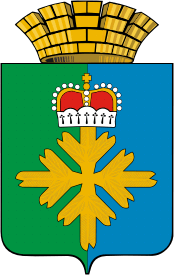 ПОСТАНОВЛЕНИЕАДМИНИСТРАЦИИ ГОРОДСКОГО ОКРУГА ПЕЛЫМВо исполнение протокола заседания штаба по профилактике ОРВИ, гриппа, новой коронавирусной инфекции (COVID – 19) на территории городского округа Пелым от 16.12.2020 № 69, руководствуясь Уставом городского округа Пелым, администрация городского округа ПелымПОСТАНОВЛЯЕТ:Внести в состав штаба по профилактике ОРВИ, гриппа, новой коронавирусной инфекции (COVID – 19) (далее - Штаб), утвержденный постановлением администрации городского округа Пелым от 20.03.2020 № 80 «Об утверждении плана организационных санитарно-противоэпидемических мероприятий по предупреждению завоза и распространения новой коронавирусной инфекции на территории городского округа Пелым» следующие изменения: исключить из состава Штаба Епонешникова Михаила Владимировича;включить в состав Штаба членами штаба Малькова Андрея Николаевича, главного врача государственного автономного учреждения здравоохранения Свердловской области «Краснотурьинская городская больница», Касимову Светлану Васильевну, директора муниципального казенного учреждения культуры «Дом культуры п. Атымья».Настоящее постановление опубликовать в информационной газете «Пелымский вестник» и разместить на официальном сайте городского округа Пелым в информационно-телекоммуникационной сети «Интернет».Постановление администрации от 20.03.2020 № 80 «Об утверждении плана организационных санитарно-противоэпидемических мероприятий по предупреждению завоза и распространения новой коронавирусной инфекции на территории городского округа Пелым с внесенными настоящим постановлением изменениями разместить на официальном сайте городского округа Пелым в сети «Интернет».Контроль за исполнением настоящего постановления возложить на заместителя главы администрации городского округа Пелым А.А. Пелевину.Глава городского округа Пелым                                                              Ш.Т. Алиевот 17.12.2020 № 389п. ПелымО внесении изменений в состав штаба по профилактике ОРВИ, гриппа, новой коронавирусной инфекции (COVID – 19), утвержденного постановлением администрации городского округа Пелым             от 20.03.2020 № 80